在首届北京青年农经学者论坛上的致辞农业部农村经济研究中心主任 宋洪远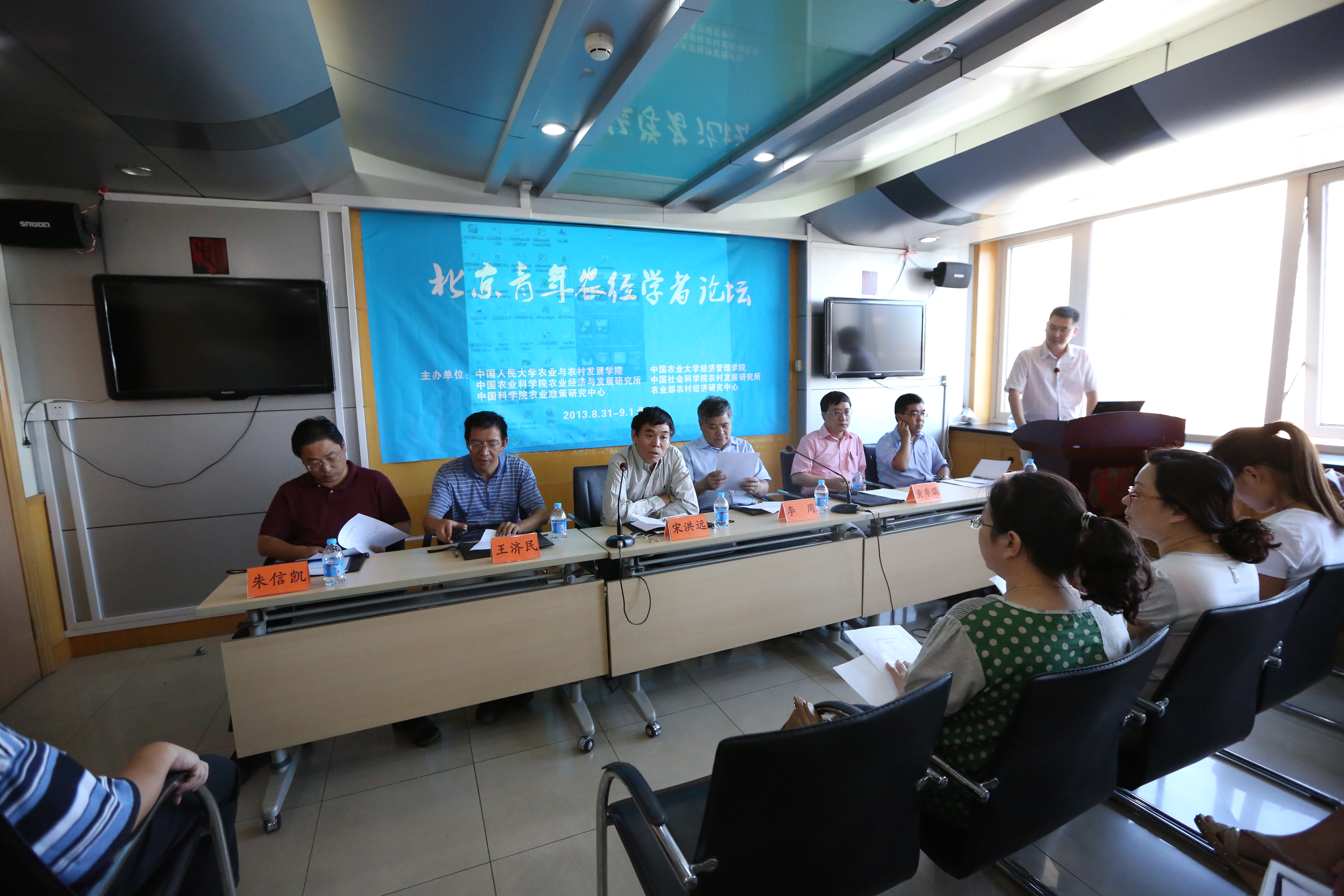 农业部农村经济研究中心主任宋洪远在论坛开幕式致辞各位同事，各位同学：大家上午好！首先，感谢大家积极踊跃的参加论坛，并提交了高质量的学术论文。在当前学风和社会风气都比较浮躁的时代，众多农经学界年轻学者济济一堂进行学术研讨，这让我对农经学术研究的现状和前景产生了乐观和信心。现在社会上举办的论坛和学术研讨会很多，也具有各种各样的功能。经过六家主办单位长时间的考虑和商讨，我们决定举办这样一个以青年学者为主的学术系列论坛，对农经学界研究中比较集中关注、讨论空间比较大的问题进行研讨。今天的这次论坛，邀请的和参加研讨的，均是在相关领域从事研究和教学的青年学者。举办这次论坛，我们不求规格有多高、规模有多大，主要目的在于通过论坛对相关领域的研究和教学给予积极的推动。今天召开的这次论坛，是我们设想的系列论坛的第一届。这次论坛除了开幕式和主报告之外，共包括五个单元，将对相关问题进行交流研讨。参加这次论坛的专家学者在研究方法和视角上也不尽相同，甚至又有很大的差异。希望大家在论坛上能够畅所欲言，平等对待，心态开放，多元共存。希望本次论坛为以后的系列论坛树立良好的文风和学风。最后预祝本届论坛圆满成功！祝北京青年农经学者坛越办越好！谢谢大家！